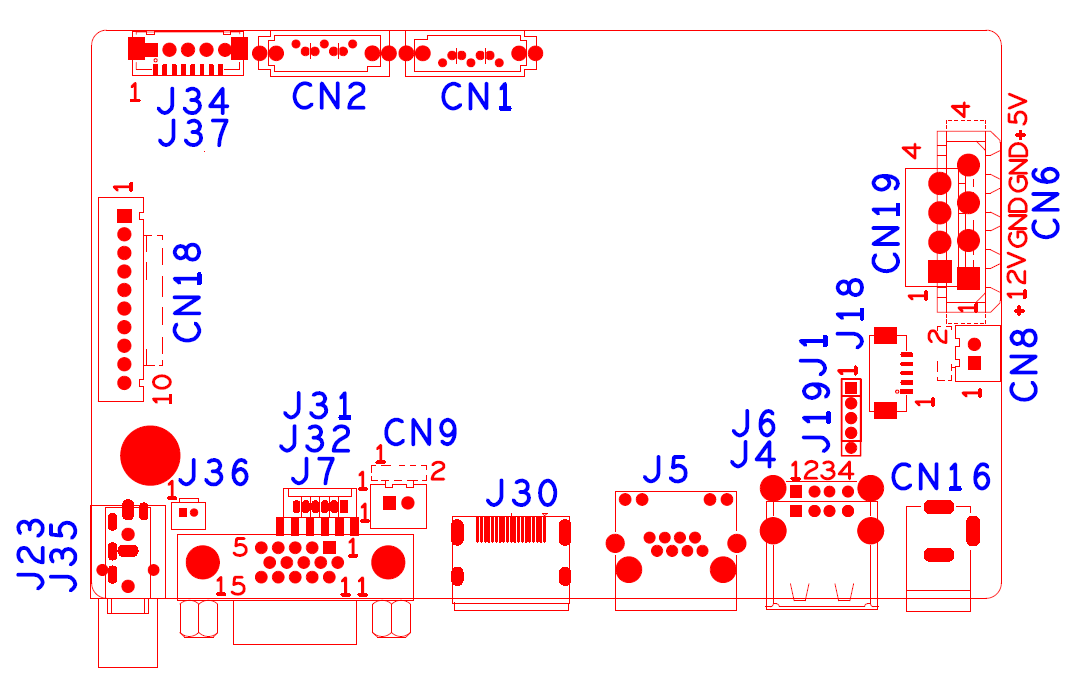 本接口说明，对应型号：NBD7004RA-PWS/NBD7004RA-FWS代号功能描述接口定义接口定义接口定义接口定义CN1810PIN不带单片机前面板扩展接口1:+3.32:GND3:IR4:COL15:COL36:COL47:ROW48:COL29:REC/HDD10:ALARMJ34灯板扩展接口（预留）1:SYS_RUN_LED/REC2:HDD3:+3.34:GND5:IRJ37灯板扩展接口（预留）1:+122:+3.33:NC4:HDD5:LINK6:ALARM7:REC8:GNDCN2SATA接口CN1SATA接口CN19SATA电源座子（不带围墙）1:+122:GND3:GND4:+5CN6SATA电源座子1:+122:GND3:GND4:+5CN8风扇电源座子1：+122：GNDCN1612V电源DC输入接口J18WIFI模块扩展座子（SMT）1:GND2:USBDP_WIFI3:USBDM_WIFI4:+55:USB_CTRLJ1/J19WIFI模块扩展接口（DIP）-预留1:+52:USBDM_WIFI3:USBDP_WIFI4:GND5:USB_CTRLJ6双口USB2.0组合接口J4单口USB2.0组合接口（预留）J5RJ45网口J30HDMI接口CN95V扩展座子1：+52：GNDJ31液晶屏扩展接口1.25mm（预留）J32液晶屏扩展接口2.0mmJ7VGA接口J36音频扩展座子（预留）1:SPKOUT2:GNDJ35音频输出接口-3.5mm耳机（预留）J23音频输出接口-RCA（预留）